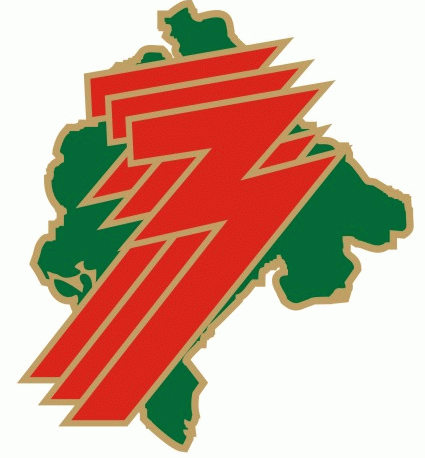 Podnosilac zahtjeva _____________________                            Biro rada  ___________________________Broj: ________________________________                               Broj: _______________________________Datum: ______________________________                              Datum: _____________________________ZAHTJEV ZA REALIZACIJU PROGRAMAOSPOSOBLJAVANJA ZA SAMOSTALAN RAD  Naziv podnosioca zahtjeva :  PIB:  _________________________________                  PDV: ________________________________________ Banka: ________________________________                Broj žiro računa:  ______________________________ Djelatnost: _____________________________                  Registarski broj: _____________________________ Kontakt osoba: ____________________________             Telefon/fax: __________________________________ Broj zaposlenih: ___________________________             Sjedište-opština: ______________________________Podaci o programu: plan i metod realizacije programskog sadržaja,  ukupni troškovi realizacije programa, finansijsko učešće podnosioca zahtjeva u ukupnim troškovima realizacije programa …Nivo obrazovanja - zanimanje: _________________________________________________      Broj:_________Nivo obrazovanja - zanimanje: ____________________________________________________ Broj:_________Nivo obrazovanja - zanimanje: ___________________________________________________    Broj:_________Ukupan broj učesnika programa:____________Naziv radnog mjesta: _________________   Broj:____________ Dužina trajanja radnog odnosa:___________                                                                 MP                                   PODNOSILAC ZAHTJEVA                                                                                                                         ______________________________PRILOZI:Program osposobljavanja za samostalan rad;Rješenje o registraciji podnosioca zahtjeva; Uvjerenje nadležnog organa o izvršenoj obavezi plaćanja dospjelih poreza i doprinosa za socijalno osiguranje;Izjave nadležnog organa podnosioca zahtjeva da:podnosilac zahtjeva posjeduje uslove potrebne za realizaciju programa i uz istu dostavlja radnu biografiju mentora programa osposobljavanja;podnosilac zahtjeva nije insolventan;podnosilac zahtjeva ostvaruje neto porast broja zaposlenih u odnosu na prosječan broj zaposlenih u poslednjih 12 mjeseci; osnivač i/ili većinski ili djelimični vlasnik podnosioca zahtjeva nije jedinica lokalne samouprave.